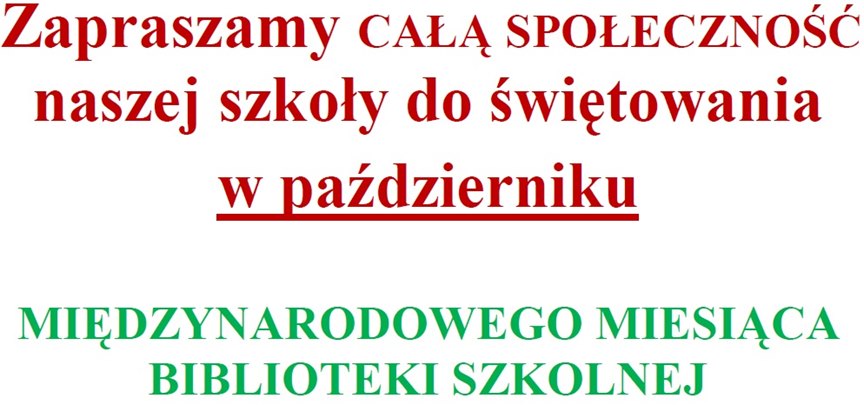 Miesiąc październik będzie pełen niespodzianek. Zapraszamy uczniów klas IV-VIII do wzięcia udziału w konkursie fotograficznych pt.: „ Przyłapani na czytaniu”. Konkurs będzie polegał na zrobieniu zdjęcia osobie, która czyta książkę np.: w domu, poczekalni, na przystanku, w kawiarni.  Zdjęcia wyreżyserowane nie będą brane pod uwagę. Zostaną wyłonione 3 miejsca z najciekawszymi zdjęciami. Podczas oceniania będziemy brać pod uwagę, ( jakość zdjęcia i ciekawą formę wykonania). Dla zwycięzców przygotowane są dyplomy i nagrody rzeczowe.Konkurs organizowany prze p. Magdalenę Mision, p. Justynę Rzeczycką Zdjęcia z podpisem wykonawcy przyjmowane będą w bibliotece do 19.X.2018r.Rozstrzygnięcie konkursu nastąpi na długiej przerwie lekcyjnej 22.X.2018r. Konkurs organizowany dla klas II-III  pt: „ Test ze znajomości wierszy Juliana Tuwima”Test będzie poprzedzony lekcjami bibliotecznymi, podczas których będą prezentowane i omawiane wiersze autora.Test ze znajomości wierszy Juliana Tuwima odbędzie się 29.X.2018r.Konkurs organizowany jest przez p. Justynę Rzeczycką i p. Magdalenę MisionDla zwycięzców przygotowane są dyplomy i nagrody rzeczowe.Serdecznie zapraszamy do wzięcia udziału w konkursach.